NLS 5500 PRISMA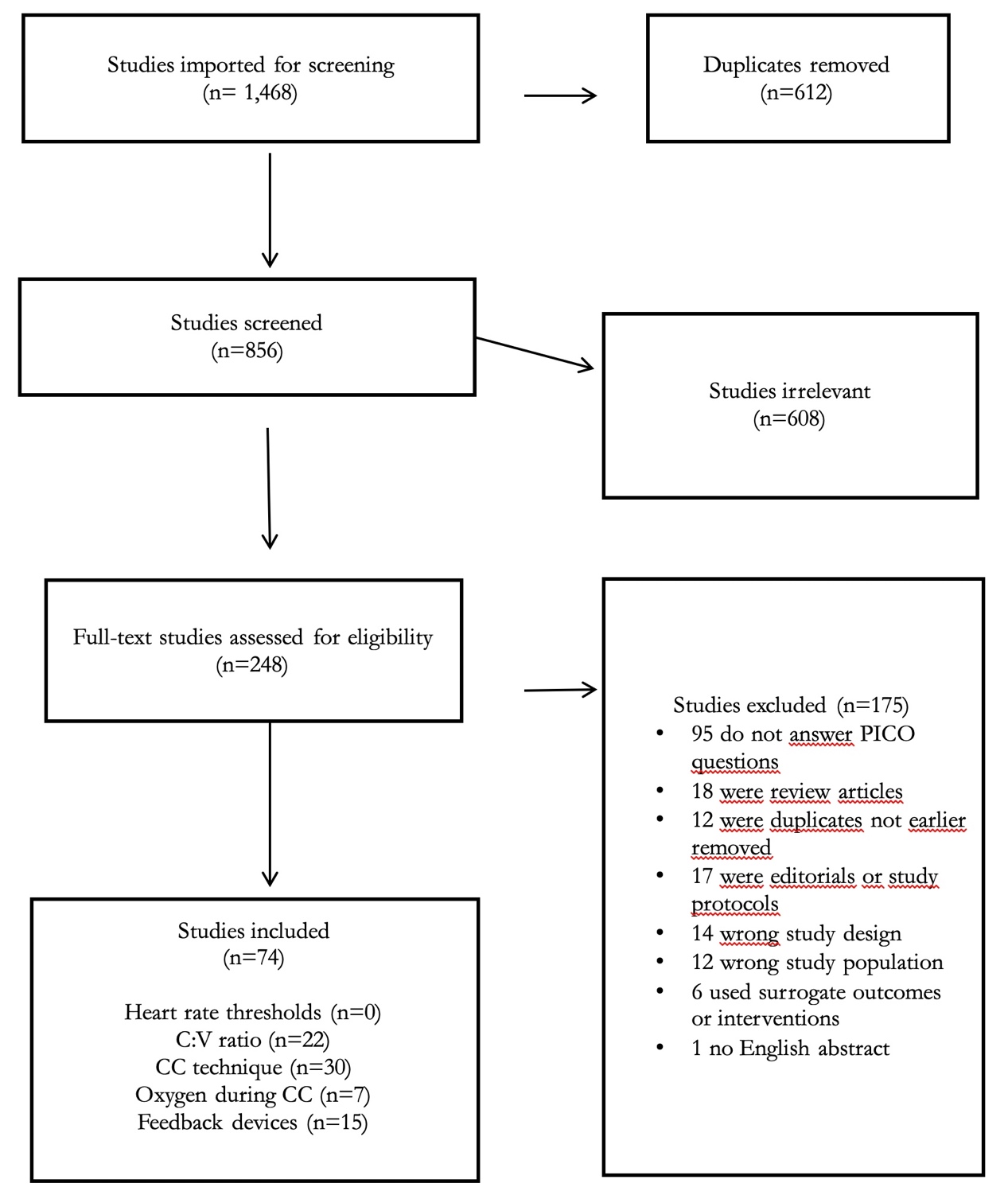 